LAMPIRANLampiran 1. Hasil WawancaraJadwal wawancara Hari / Tanggal	:  Kamis, 20 Desember 2018Waktu Mulai	: 09.00 WIBWaktu Selesai	: 09.30 WIBIdentitas Informan Nama 		: EllyanaJabatan		: Keuangan Hasil WawancaraPada tahun berapa perusahaan didirikan dan bergerak di bidang apa ? Perusahaan berdiri pada tahun 2006 dengan menjual saham perusahaan untuk modal awalnya dan bergerak dibidang perdagangan mainan anak edukatifSeberapa jauh lingkup penjualan perusahaan di Indonesia ?lokasi penjualan penjualan mainan perusahaan telah tersebar di 11 provinsi yaitu Aceh, Bali, Banten, DKI Jakarta, Jawa Barat, Jawa Tengah, Jawa Timur, Nusa Tenggara Timur, Papua, Sumatera Utara dan YogyakartaBerapa Jumlah seluruh pegawai tetap perusahaan pada tahun 2017 ?26 pegawai tetap yang bekerja pada tahun 2017Berapa jumlah pegawai tetap di tahun 2017 yang sudah memiliki NPWP dan yang belum memiliki NPWP ?19 pegawai telah memiliki NPWP dan 7 pegawai belum memiliki NPWPMengapa pegawai belum memiliki NPWP ?Pegawai yang belum memiliki NPWP penghasilannya kurang dari PTKP sehingga perusahaan tidak mempermasalahkan hal tersebutApakah perusahaan memberikan tunjangan kepada semua pegawai ? jika iya tunjangan apa saja yang diberikan perusahaan kepada semua pegawai ?Perusaan memberikan tunjangan kepada pegawai. Tunjangan yang diberikan yaitu tunjangan makan, tunjangan transport, tunjangan jabatan, insentif, uang lembur dan THR yang diberikan setahun sekali.Apakah pegawai tidak memiliki tunjangan kesehatan ?Pegawai tidak memiliki tunjangan kesehatan tetapi jika ada yang sakit dapat di reimburse biaya pengobatannya dan akan dikembalikan pada saat itu juga dan di pencatatan perusahaan akan di akui sebagai beban pengobatan Apakah ada batasan besarnya jumlah reimburse biaya pengobatan bagi karyawan ?Ada batasan untuk reimburse yaitu sebesar satu bulan gaji pokok selama setahun untuk masing-masing pegawai.Apakah perusahaan telah menerapkan tarif PTKP terbaru yang berlaku pada tahun 2016 ? jika sudah peraturan apa yang menjadi dasar tarif PTKP perusahaan ?Perusahaan telah menerapkan PTKP terbaru yaitu Peraturan Menteri Keuangan Republik Indonesia No : 101/PMK.010/2016.Pada KPP mana perusahaan terdaftar ?Perusahaan terdaftar di Kantor Pelayanan Pajak (KPP) Pratama Jakarta KalideresSistem pelaporan pajak apa yang digunakan perusahaan pada tahun 2017 ?Pada bulan januari sampai dengan september perusahaan melaporkan pajak secara manual dengan datang lansung ke kantor pajak. Perusahaan mulai melaporkan pajak secara online pada bulan oktober sampai desember.Apakah pelaporan PPh pasal 21 pada tahun 2017 tepat sebelum batas waktu yang telah ditentukan atau tidak ?Pada tahun 2017 perusahaan melakukan pelaporan secara tepat waktu sehingga tidak mendapatkan sanksi 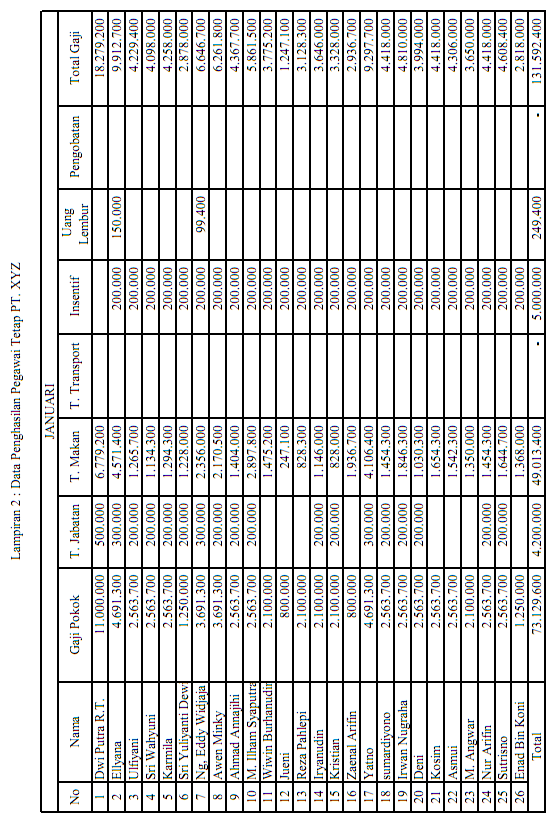 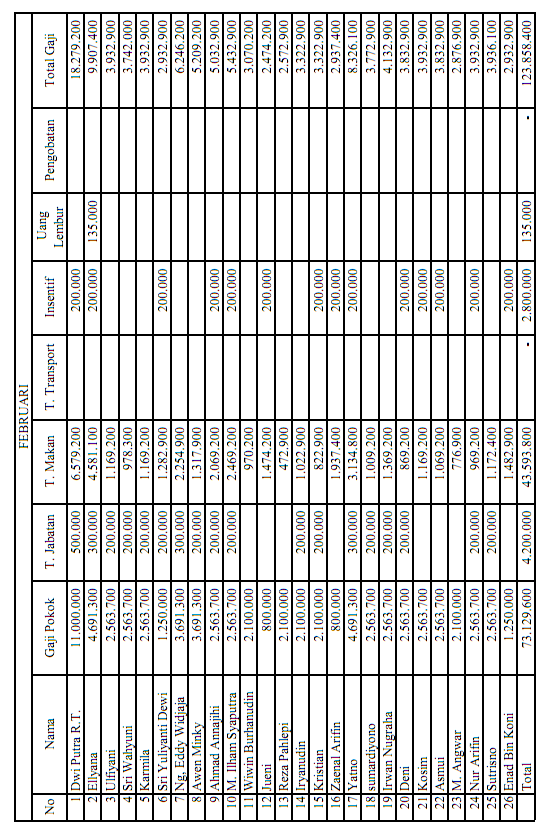 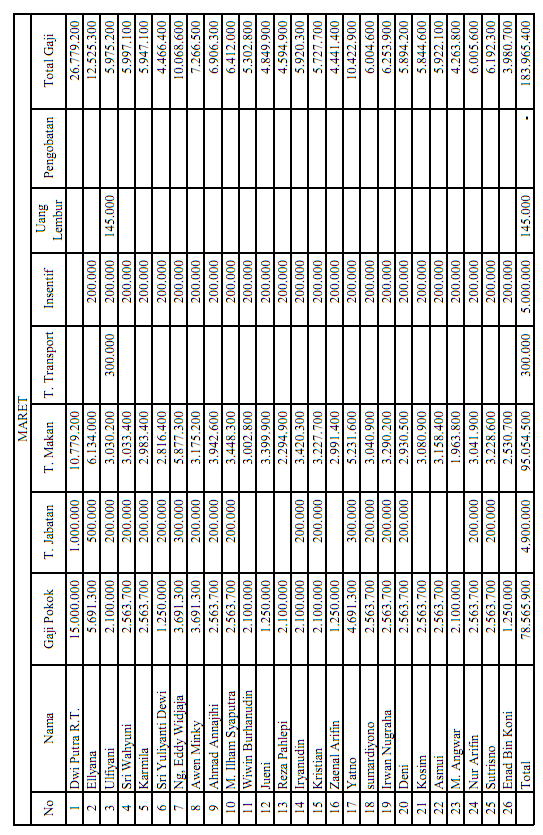 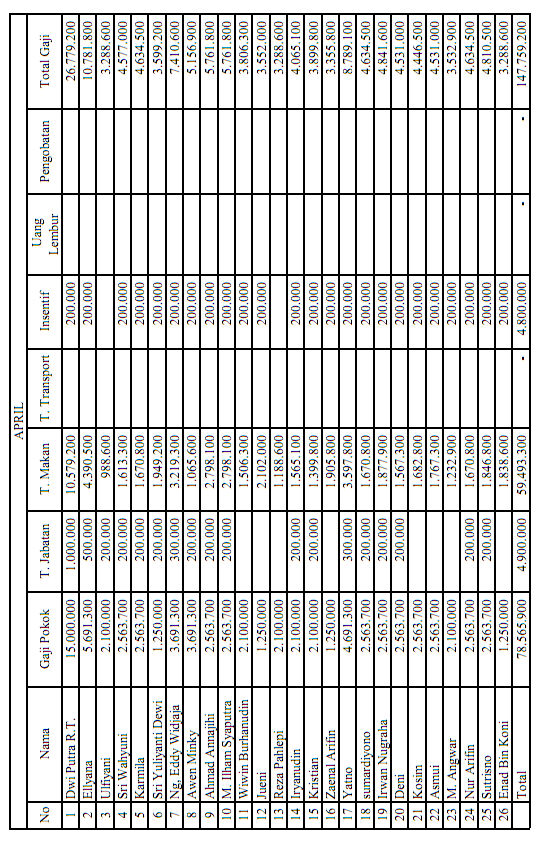 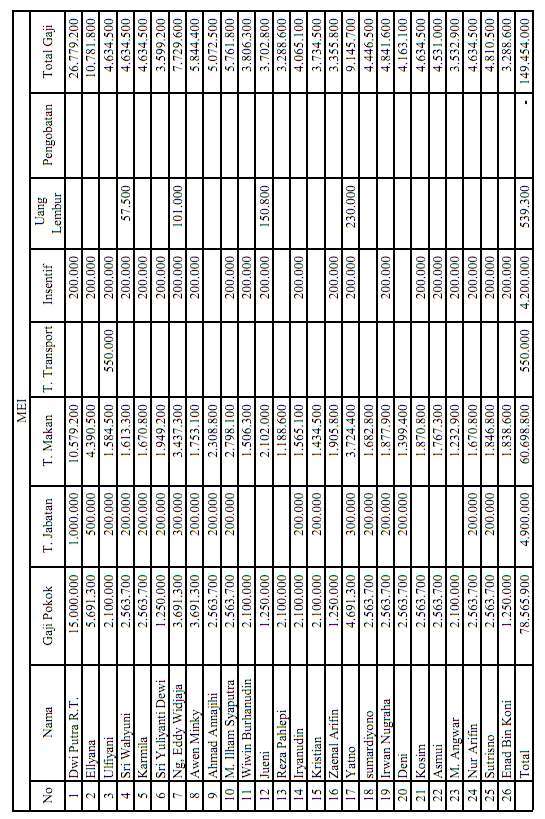 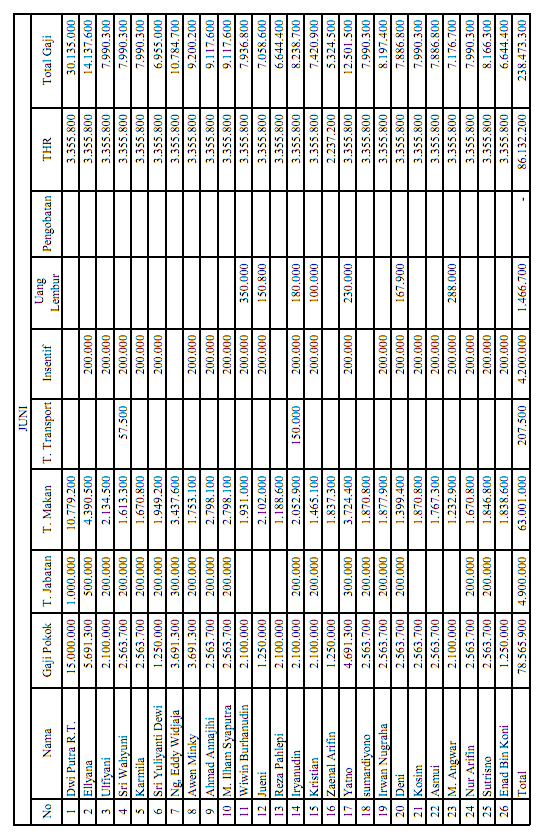 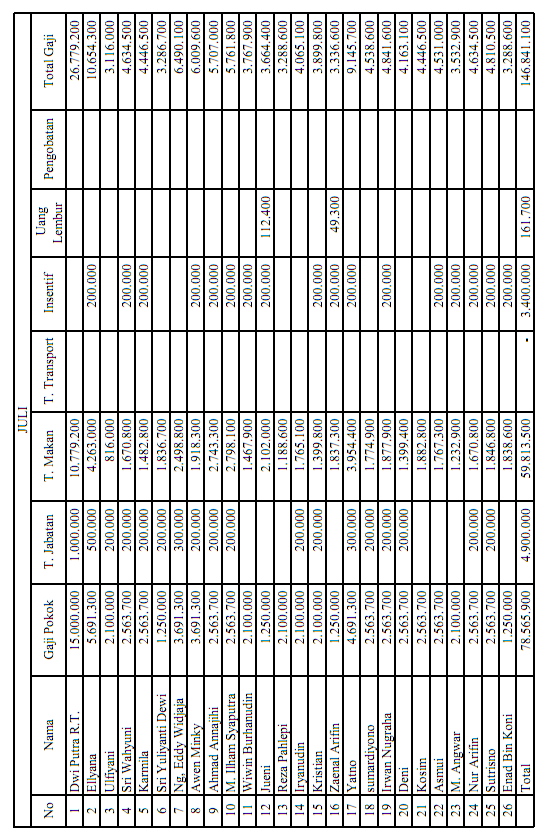 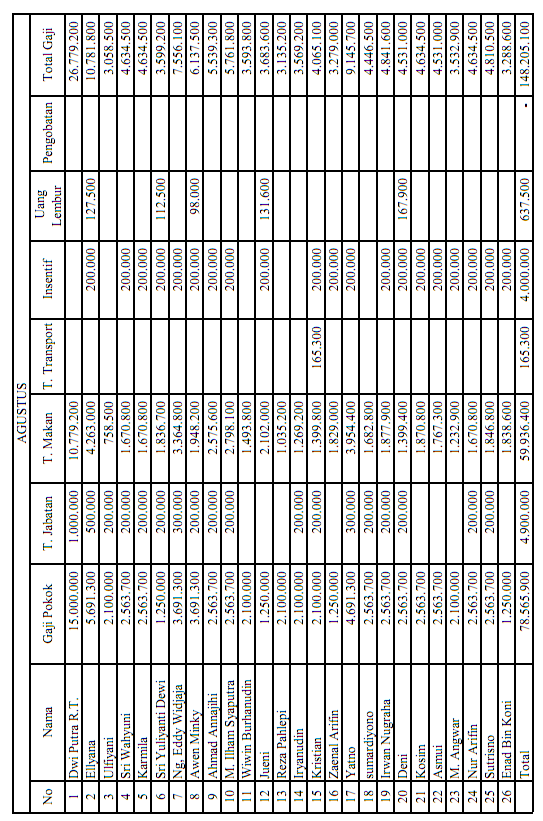 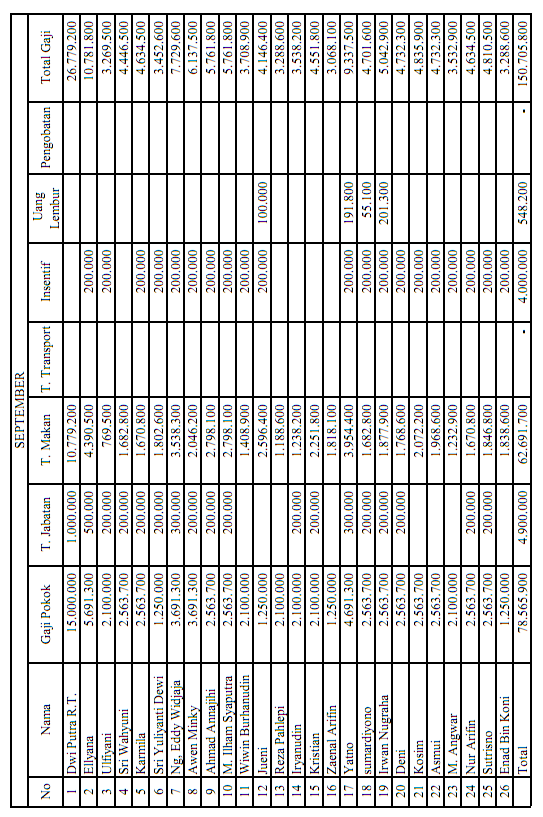 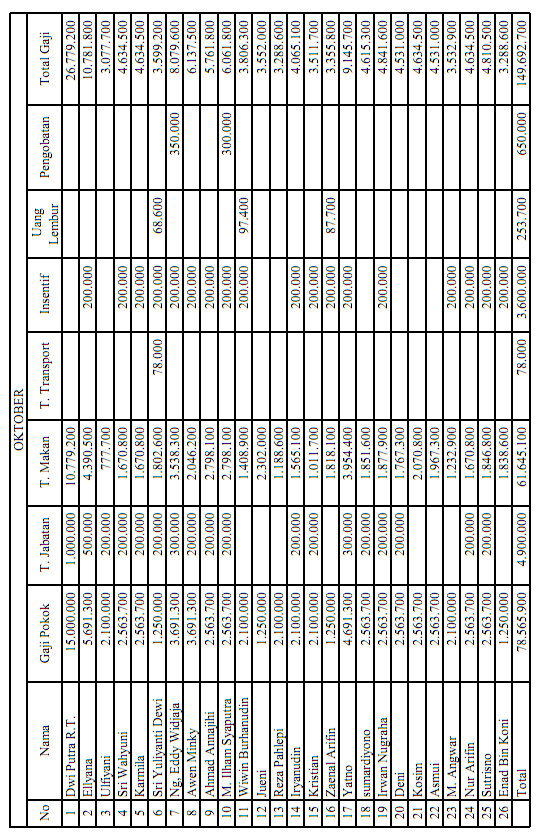 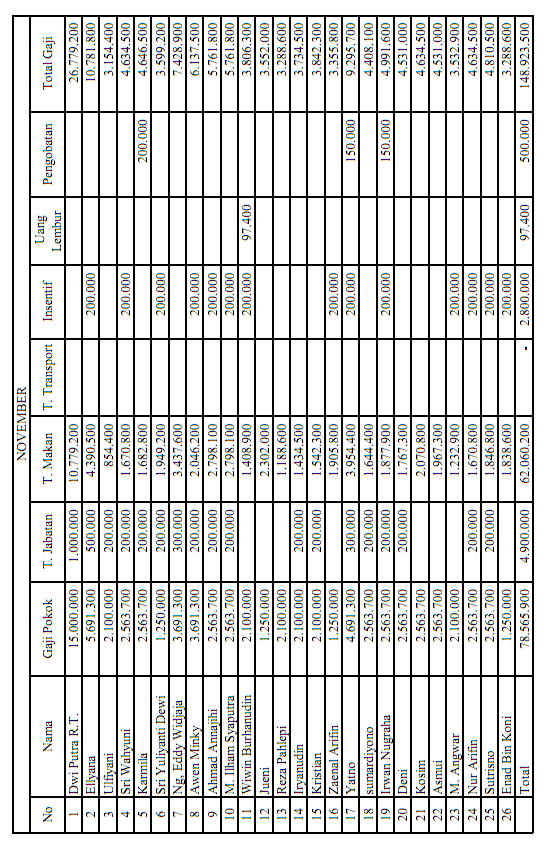 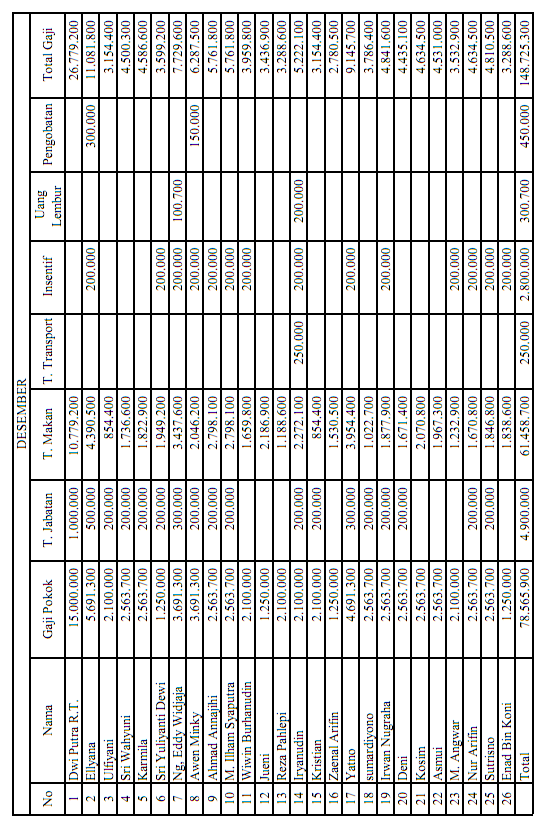 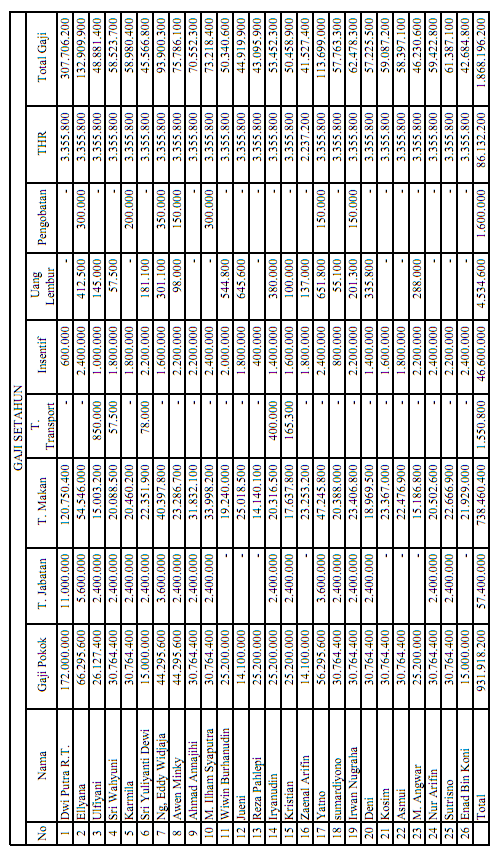 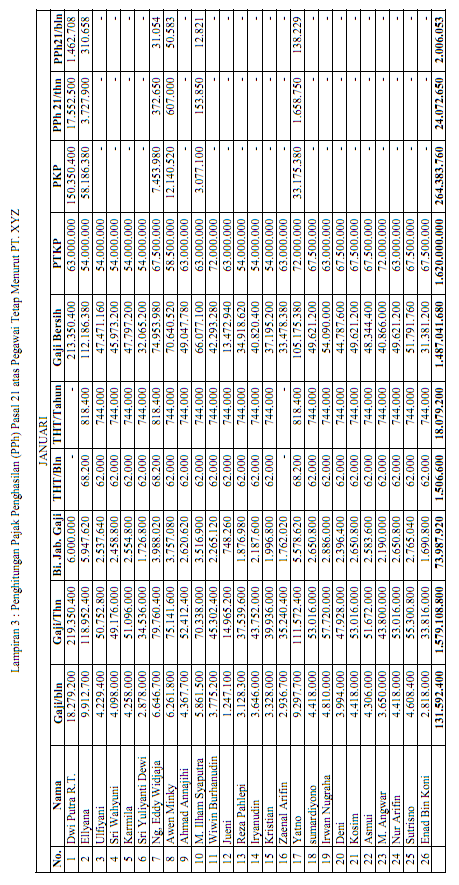 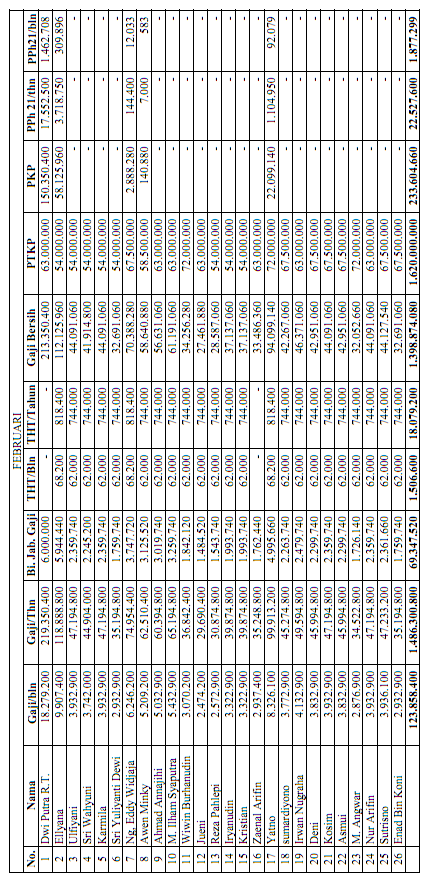 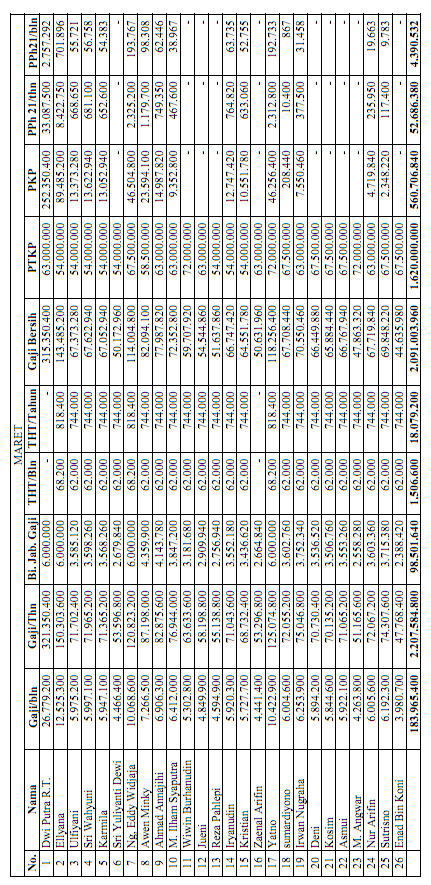 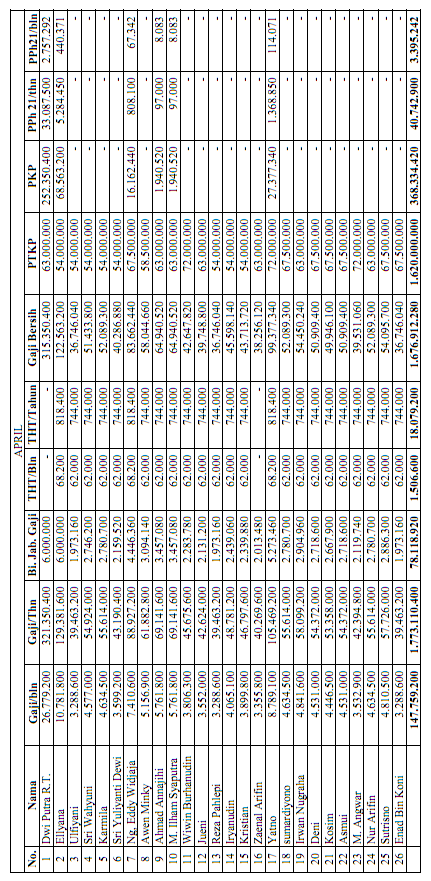 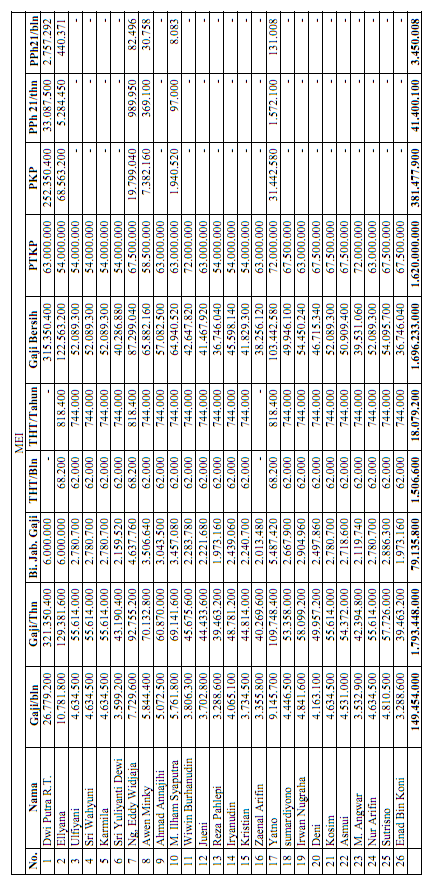 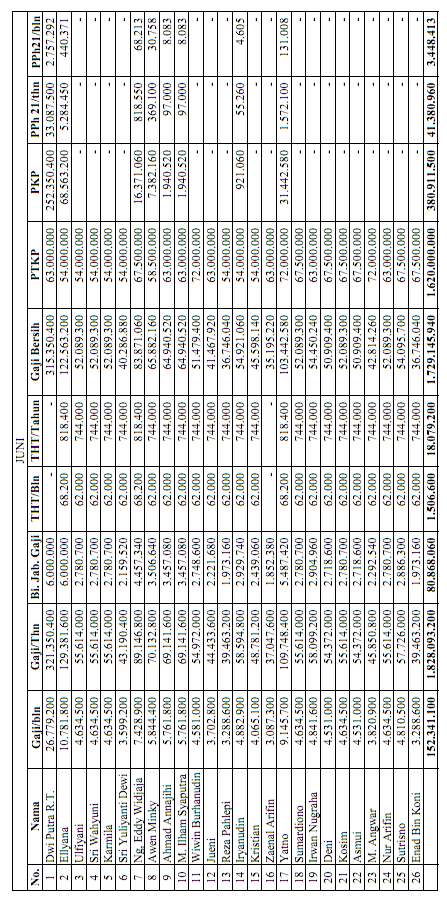 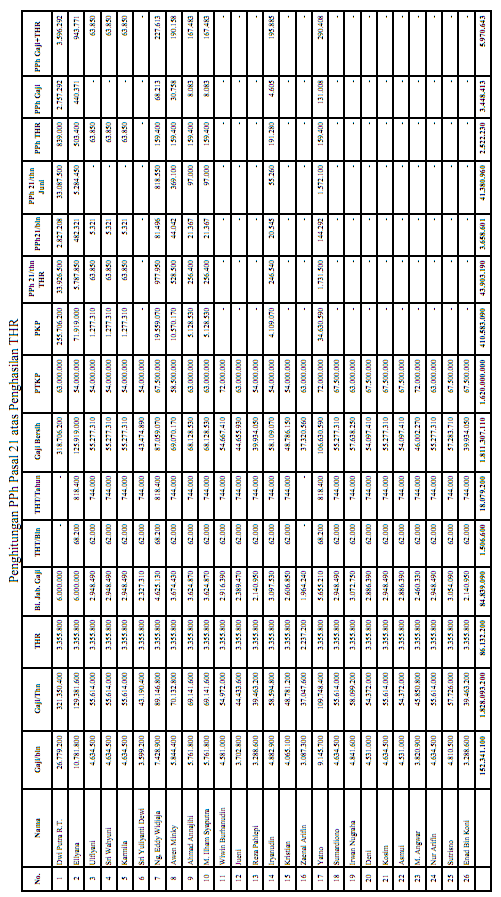 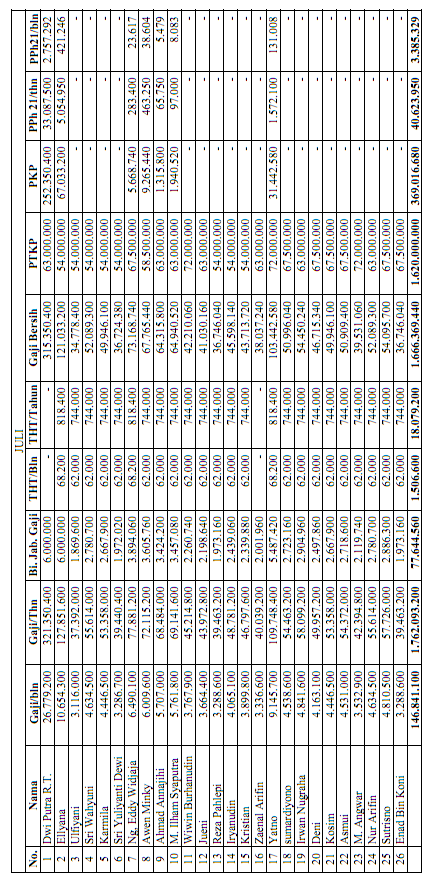 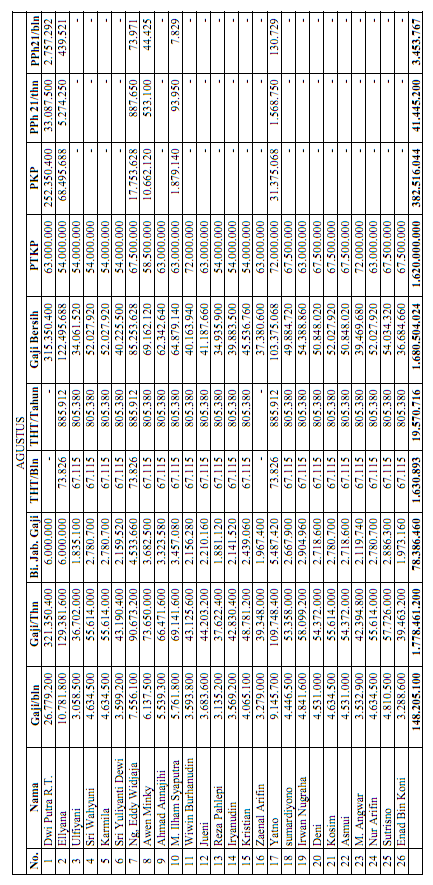 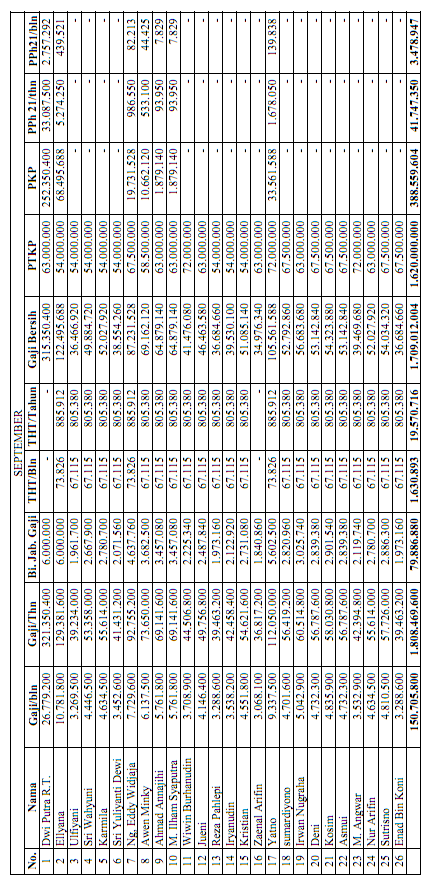 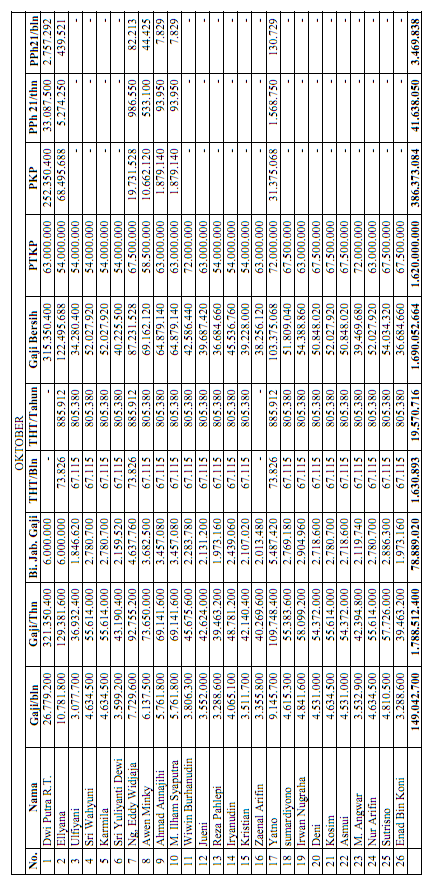 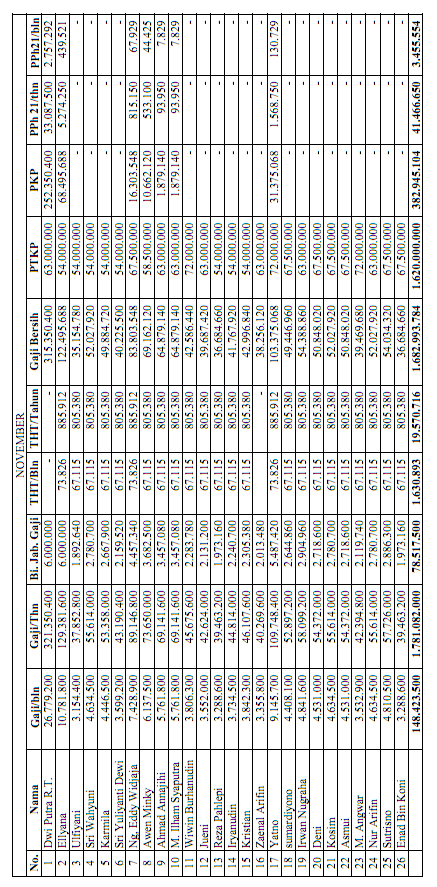 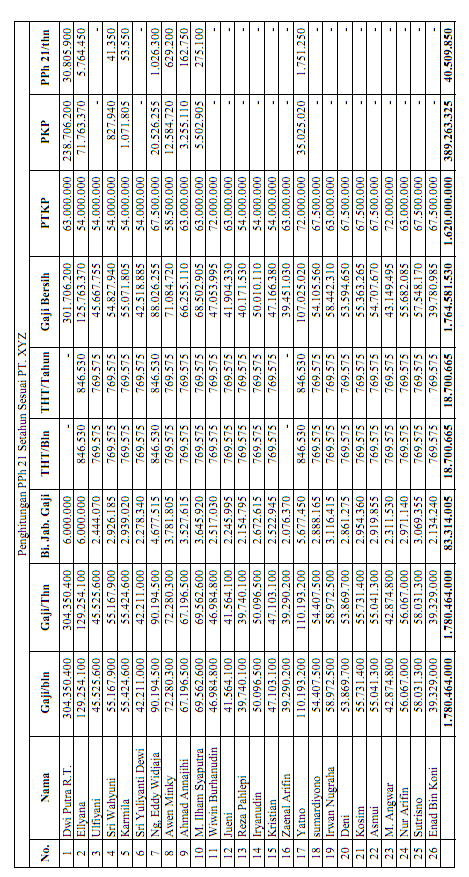 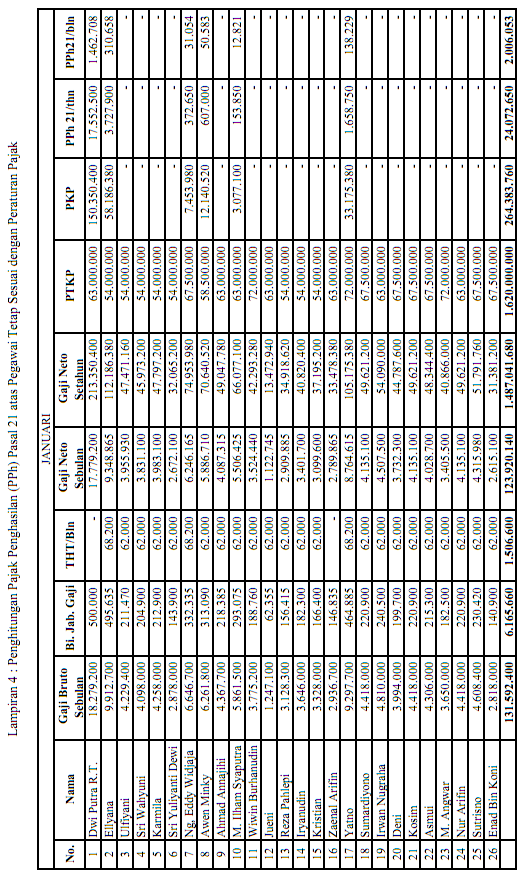 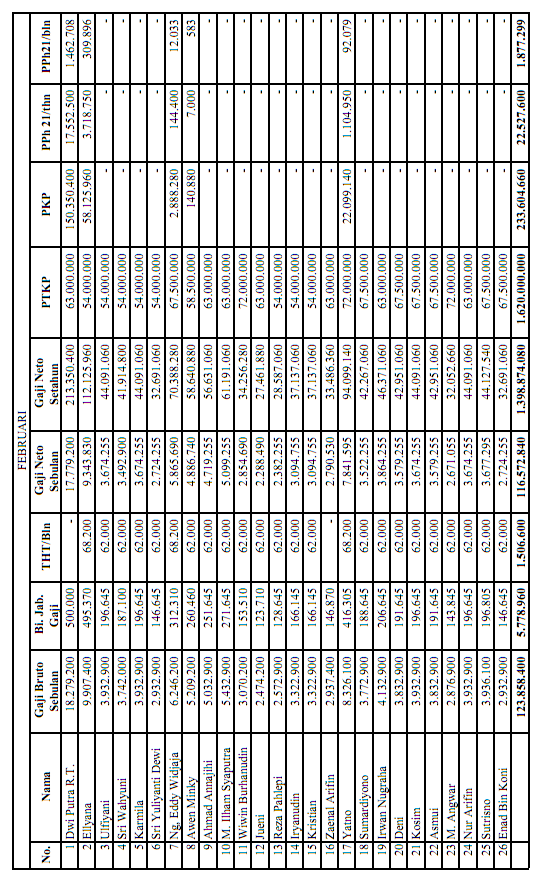 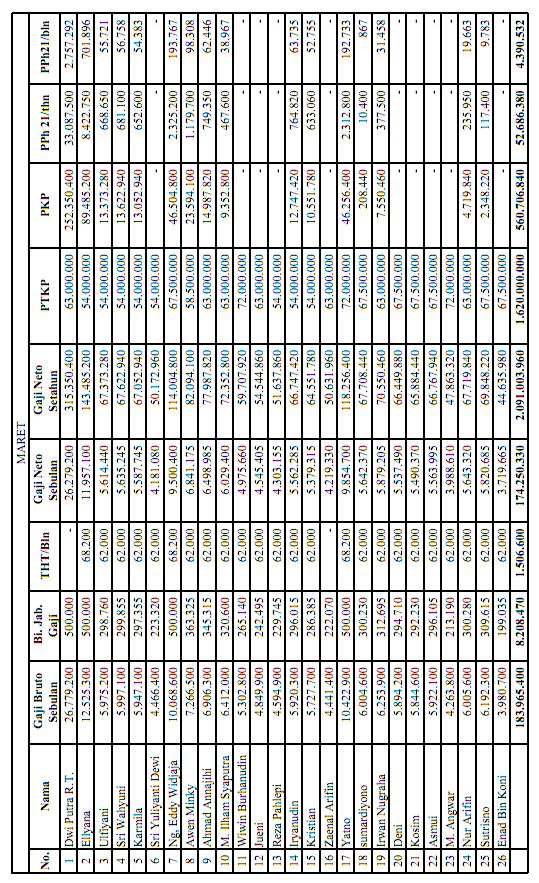 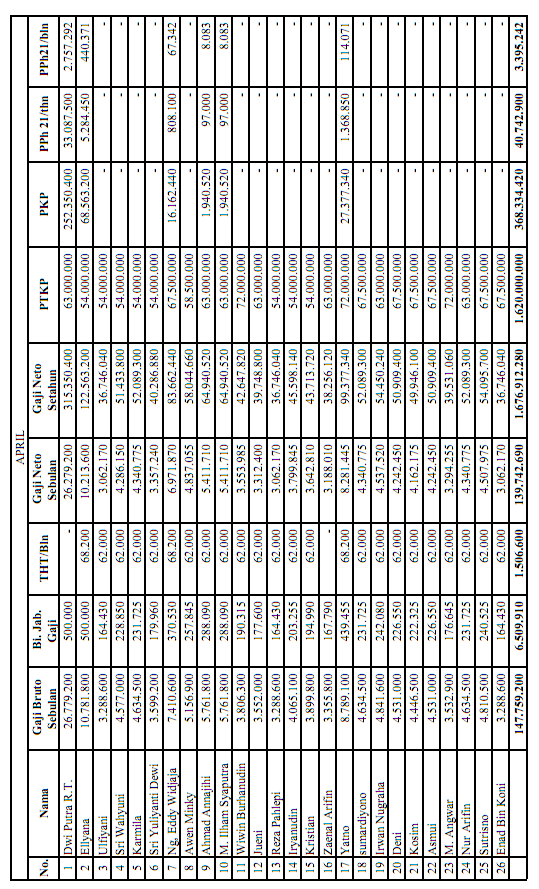 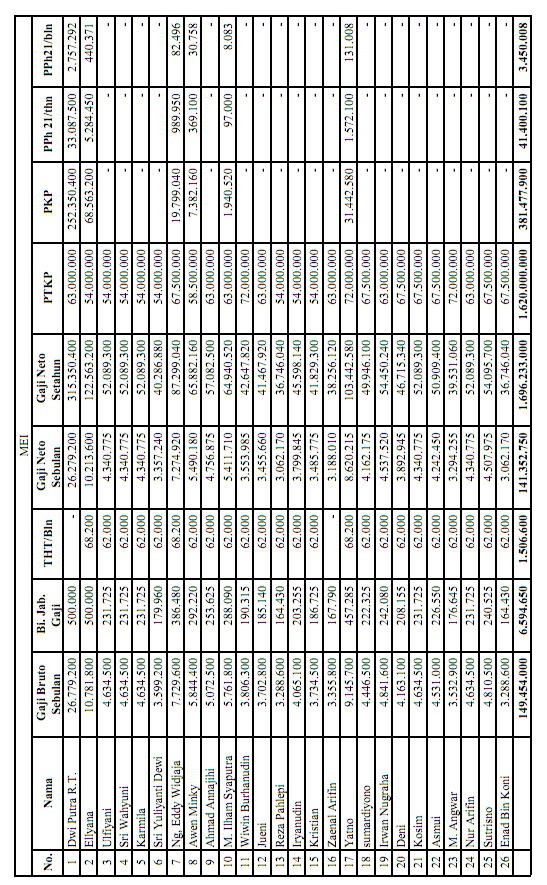 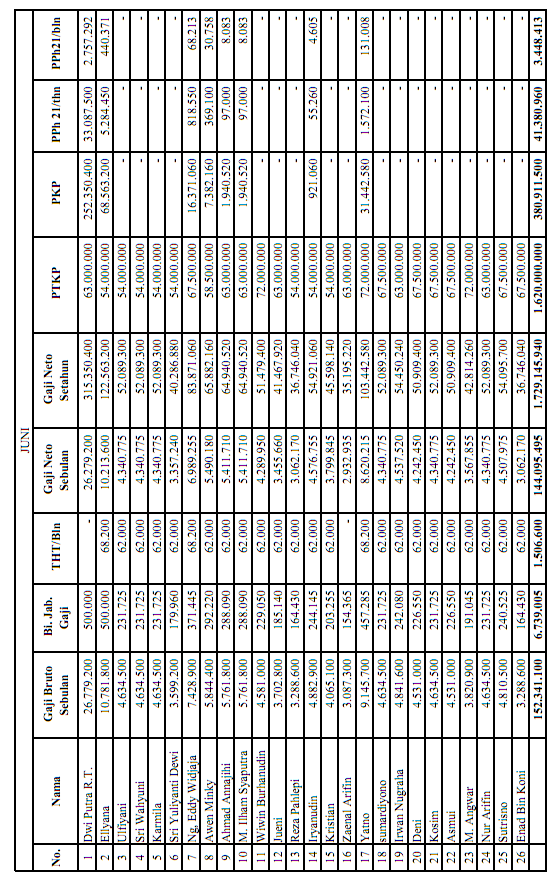 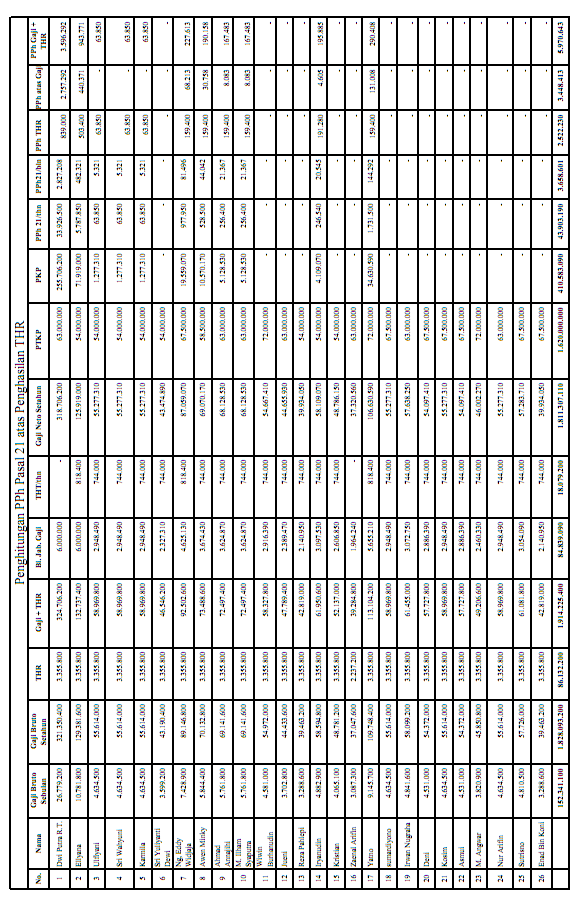 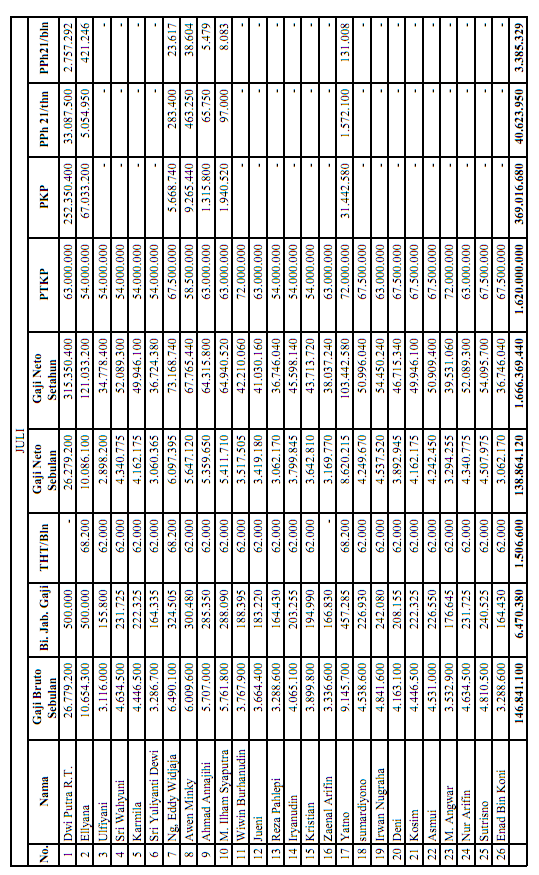 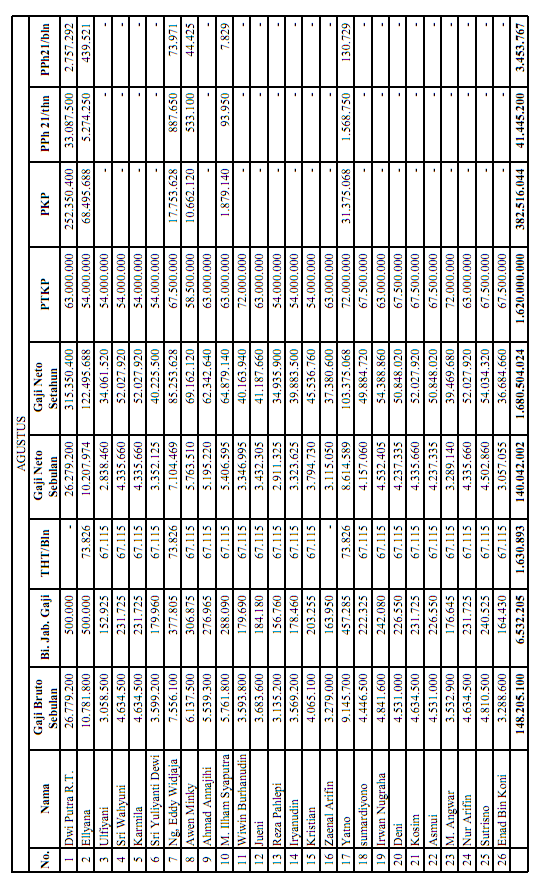 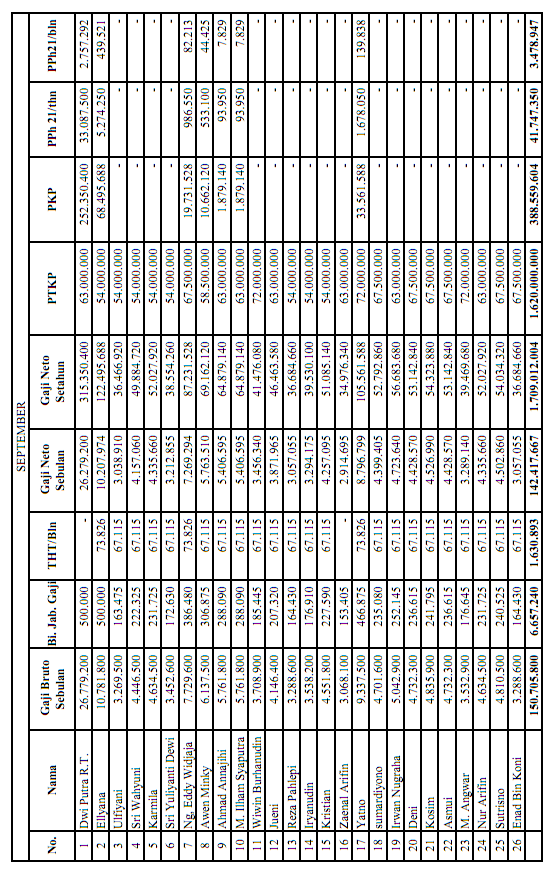 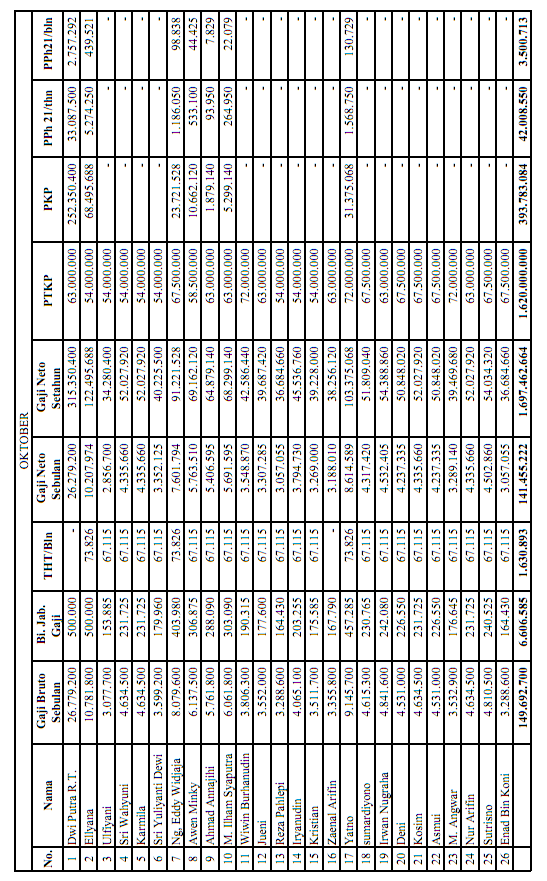 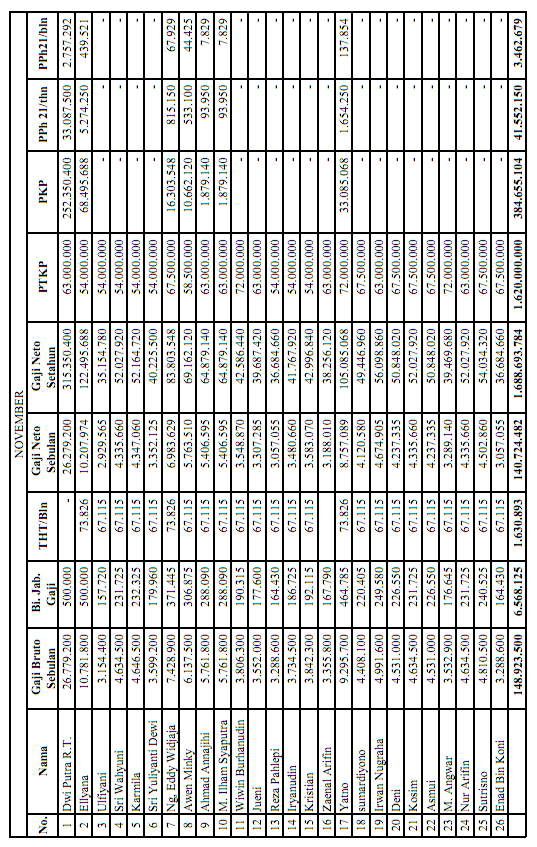 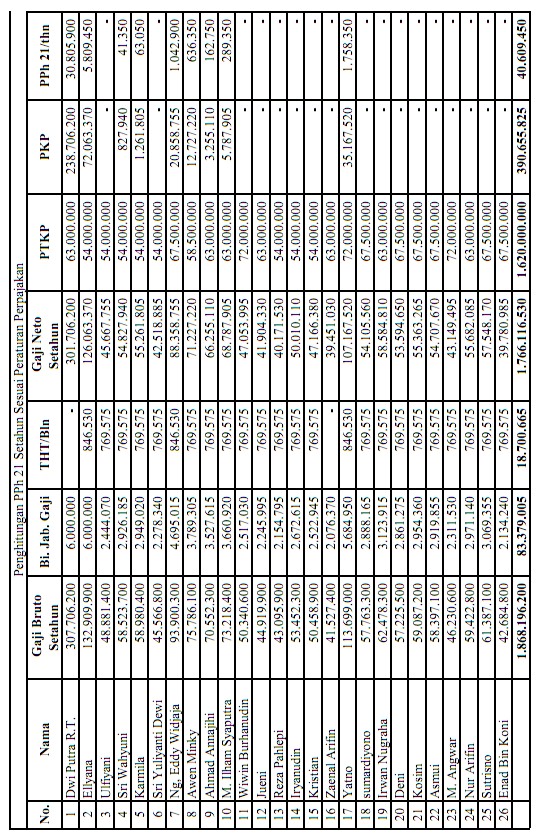 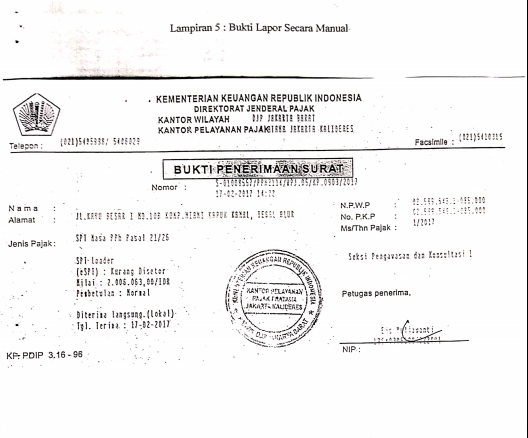 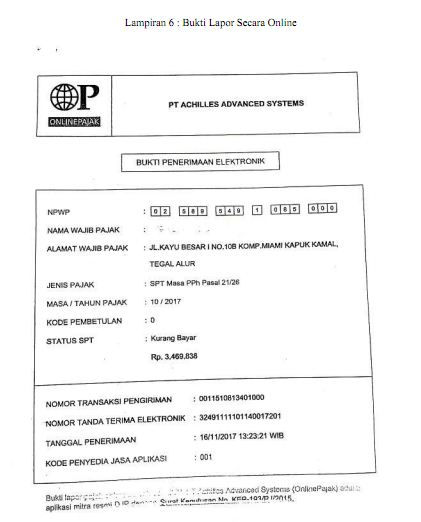 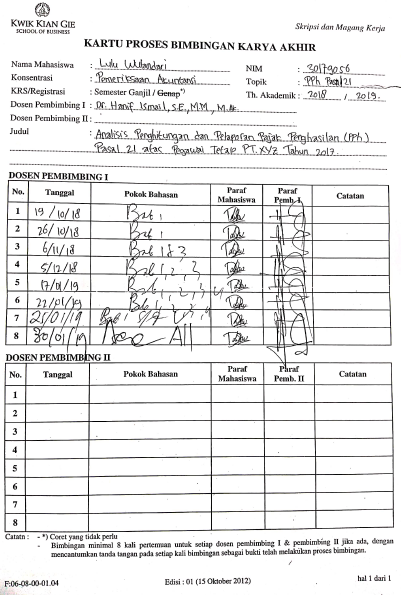 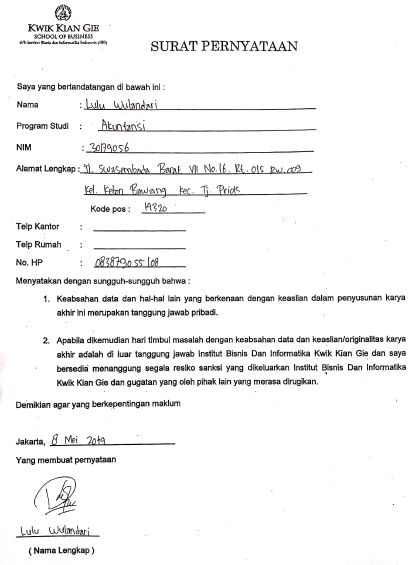 